		　　　　　　　　　　　　　　令和２年９月吉日県 内 受 注 企 業 各 位公益財団法人岡山県産業振興財団理 事 長　　　　佐　藤　兼　郎（ 公　印　省　略 ）令和２年度　岡山県広域商談会の開催について（ご案内）　当財団の業務運営につきましては、平素から格別のご理解、ご協力を賜り厚くお礼申し上げます。さて、当財団では、令和２年度 岡山県広域商談会を下記のとおり開催いたします。つきましては、ご多忙とは存じますが、ぜひともご参加くださいますようお願い申し上げます。なお、ご参加の可否について、別紙「令和２年度　岡山県広域商談会 出欠回答票」にご記入のうえ、令和２年９月２５日（金）１７：００までにＦＡＸ等にてご回答ください。記開催日時：令和２年１１月５日（木）１３：００～１６：３０　　　　　　　令和２年１１月６日（金）１０：００～１４：３０　　２．開催場所：岡山コンベンションセンター　3Ｆ　コンベンションホール（岡山市北区駅元町１４－１）３．参加発注企業：４９社（延べ６４社）※発注企業及び案件の詳細については、下記までお問合せ下さい。　　４．実施方法：個別面談（面談時間を事前に指定します）　令和２年度　岡山県広域商談会　会場までのアクセス　会　場　：　岡山コンベンションセンター　３F　コンベンションホール（岡山市北区駅元町１４－１）　　　【周辺地図】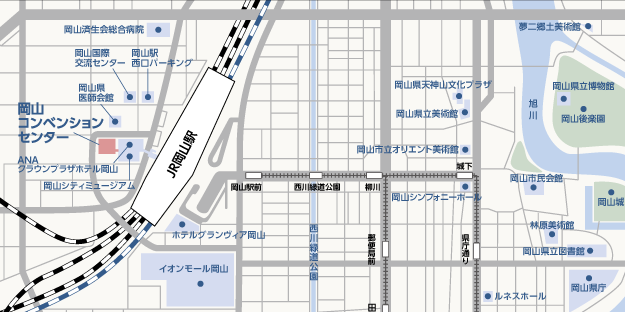 【JRでお越しの方】JR岡山駅中央改札口から徒歩約3分
【お車でお越しの方】
岡山桃太郎空港から約30分 岡山I.Cから約20分駐車場は当施設地下にママカリパーキング（260台）、隣接してリットパーキング（270台）があります。※駐車料金は各自で精算をお願いします。
【飛行機でお越しの方】
岡山桃太郎空港より岡山駅行きのバスをご利用ください。
約40分（ノンストップ約30分） ※JR岡山駅西口バスターミナル（21番乗り場）へ着きます。お問合せ先〒701-1221　岡山県岡山市北区芳賀5301テクノサポート岡山(公財)岡山県産業振興財団 ものづくり支援部　取引支援課 担当：橋元・平松TEL 086-286-9670　FAX 086-286-9671　E-MAIL　torihiki@optic.or.jp